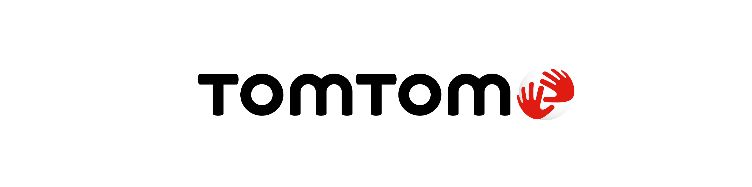 TomTom lanceert autonoom testvoertuig
IAA Frankfurt, Duitsland, 5 september 2019 – TomTom (TOM2), de specialist op het gebied van locatietechnologie, onthult vandaag zijn eerste volledig autonome testvoertuig. In twee jaar is de auto ontworpen en op maat gemaakt met als doel om TomTom’s autonome rijtechnologieën te testen en te verbeteren. Het gaat om onder meer de toonaangevende TomTom High Definition (HD) Maps, TomTom Roadagrams en TomTom AutoStream.

Inzicht krijgen
Willem Strijbosch, Hoofd van Autonomous Driving bij TomTom: “Een eigen autonoom voertuig is een belangrijk voordeel bij het ontwikkelen van de technologie die nodig is voor veilig en comfortabel autonoom rijden. We kunnen onze kaarttechnologie nu continu testen op de weg en daarnaast inzicht verkrijgen in hoe deze in verschillende omstandigheden presteert. Deze inzichten kunnen we vervolgens direct verwerken in het door AI-gestuurde ontwikkelingsproces van onze kaarten.”

360 graden beeld
Acht laserscanners zijn ingebouwd in de voor-, zij- en achterkant van het voertuig, evenals stereocamera’s en zes radars voor en achter. Daarnaast zijn er GPS en krachtige mobiele antennes geïnstalleerd. Hierdoor kan een 360 graden beeld van de omgeving worden gecreëerd, zodat het voertuig kan vaststellen waar het zich precies bevindt. De data van deze sensoren worden verwerkt door de krachtige on-board computer en vergeleken met de TomTom HD-kaart.

De TomTom HD-kaart is een nauwkeurige en gedetailleerde weergave van de weg, inclusief het aantal rijstroken, markering op de weg, rijstrookgeometrie en verkeersborden, met een nauwkeurigheid tot op enkele centimeters. Het stelt geautomatiseerde voertuigen in staat om de precieze locatie op de weg te bepalen, een gedetailleerd model van de omgeving te bouwen met behulp van de voertuigsensoren en hun weg naar de bestemming te plannen.

Overeenkomst autofabrikanten
Onlangs kondigde TomTom aan dat het overeenkomsten heeft gesloten met meerdere wereldwijde autofabrikanten om zijn high-definition kaart, die Europa, de Verenigde Staten en Azië omvat, te leveren en zo het marktleiderschap op het gebied van HD-kaarten te bevestigen.

Autonome rijtechnieken perfectioneren
Strijbosch vervolgt: “Voor veel autofabrikanten die wereldwijd geautomatiseerde rijsystemen willen introduceren, zijn wij een voordehand liggende keuze. Nu we onze autonome rijtechnologieën in ons eigen autonome voertuig kunnen testen, demonstreren en perfectioneren, kunnen we de kwaliteit van ons aanbod verder verhogen.”

Bezoekers van IAA Frankfurt kunnen de technologie achter de auto zien op de TomTom stand: Hal 8, stand C39.
Over TomTom
TomTom is de toonaangevende onafhankelijke locatietechnologie specialist, die mobiliteit vormgeeft door middel van zeer nauwkeurige kaarten, navigatiesoftware, real-time verkeersinformatie en diensten. 
Om onze visie van een veiligere wereld zonder files en emissies te realiseren, creëren we innovatieve technologieën die de wereld in beweging houden. Door onze jarenlange ervaring te combineren met toonaangevende zakelijke en technologie partners, maken we connected voertuigen, smart mobility en, uiteindelijk, autonoom rijden mogelijk.
Het hoofdkantoor is gevestigd in Amsterdam en het bedrijf heeft kantoren in 30 landen. Wereldwijd vertrouwen honderden miljoenen mensen op de technologieën van TomTom. 
www.tomtom.com 
Voor verdere persinformatie, beeldmateriaal of een interview kunt u contact opnemen met Sandra Van Hauwaert, Square Egg Communications, sandra@square-egg.be, GSM 0497 251816.